Muster-Gefährdungsbeurteilung Chemieunterricht an WaldorfschulenKlassenstufe: 		7. KlasseTitel des Versuchs: 	Verbrennen von Schwefel (2.4)	Literatur:			Lehrbuch der phänomenologischen Chemie Band 1, Seite 20Gefahrenstufe                  	Versuchstyp   Lehrer             SchülerGefahrstoffe (Ausgangsstoffe, mögliche Zwischenprodukte, Endprodukte)Andere Stoffe:Beschreibung der DurchführungDurchführung im Abzug:In einem ersten Teil wird etwas Schwefelpulver auf eine Ceranglasplatte gegeben. Dann versucht man mittels eines Streichholzes den Schwefel zu entzünden, was nur sehr schwer gelingt. Dann wird dieser Anzündversuch mit dem Bunsenbrenner wiederholt.Im zweiten Teil wiederholt man dieses Experiment: dabei wird aber die Ceranglasplatte mit dem Brenner sehr stark erwärmt. Dann schaltet man den Brenner ab und lässt, ohne dass offenes Feuer anwesend ist, Schwefelpulver auf die heiße Platte fallen.Ergänzende HinweiseSchwefeldioxid nicht einatmenEntsorgungshinweiseReste über den Hausmüll, gelöste Stoffe mit viel Wasser über das Abwasser entsorgenMögliche Gefahren (auch durch Geräte)Sicherheitsmaßnahmen (gem. TRGS 500)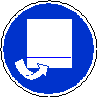 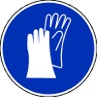 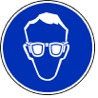 Schutzbrille       Handschuhe        Im Abzug durchführenDas Tätigkeitsverbot für Schülerinnen und Schüler (bis einschließlich Jahrgangsstufe 4) wird beachtetErsatzstoffprüfung (gem. TRGS 600)Keine notwendig, schulischer StandardversuchAnmerkungen:H228			Entzündbarer Feststoff.H314			Verursacht schwere Verätzungen der Haut und schwere Augenschäden.H315			Verursacht Hautreizungen.H331			Giftig bei Einatmen.EUH071			Wirkt ätzend auf die Atemwege.P260_g			Gas/Nebel nicht einatmen.P280			Schutzhandschuhe/Schutzkleidung/Augenschutz tragen.P314			Bei Unwohlsein ärztlichen Rat einholen / ärztliche Hilfe hinzuziehen.P315			Sofort ärztlichen Rat einholen / ärztliche Hilfe hinzuziehen.P303+P361+P353	Bei Berührung mit der Haut (oder dem Haar): Alle kontaminierten Kleidungsstücke sofort 				ausziehen. Haut mit Wasser abwaschen/duschen.P302+P352		Bei Berührung mit der Haut: Mit viel Wasser waschen.P305+P351+P338	Bei Berührung mit den Augen: Einige Minuten lang vorsichtig mit Wasser ausspülen. Eventuell. 				vorhandene Kontaktlinsen nach Möglichkeit entfernen. Weiter ausspülen.P304+P340		Bei Einatmen: Die Person an die frische Luft bringen und für ungehinderte Atmung sorgen.Schule:Datum:				Lehrperson:					Unterschrift:Schulstempel:© Ulrich Wunderlin / Atelierschule Zürich / Erstelldatum: 14.05.2015______________________________________________________________________________NameSignal-wortSignal-wortPiktogrammeH-SätzeEUH-SätzeP-SätzeAGW in mg m-3SchwefelSchwefelAchtung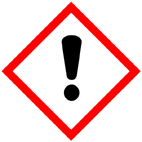 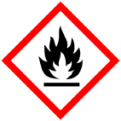 H228 H315keineP302+P352---Schwefeldioxid(Reaktionsprodukt)Schwefeldioxid(Reaktionsprodukt)Gefahr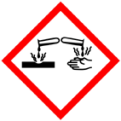 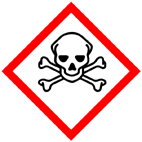 H314 H331071P 260_g  P 280 P314 P 315P 304+340 P 303+361+353P 305+351+338 1,3KeineGefahrenJaNeinSonstige Gefahren und HinweiseDurch EinatmenXDurch HautkontaktXBrandgefahrXExplosionsgefahrXDurch AugenkontaktX